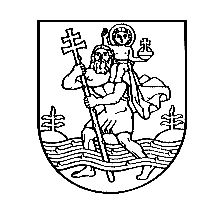 VILNIAUS MIESTO SAVIVALDYBĖSTARYBASPRENDIMASDĖL VIEŠOSIOS ĮSTAIGOS VILNIAUS KINO BIURO ĮSTATŲ TVIRTINIMO2018 m. gegužės 23 d.   Nr. 1-1552VilniusVadovaudamasi Lietuvos Respublikos vietos savivaldos įstatymo 16 straipsnio 3 dalies 9 punktu ir 18 straipsnio 1 dalimi, Lietuvos Respublikos viešųjų įstaigų įstatymo 6 straipsniu, 10 straipsnio 1 dalies 1 punktu ir 8 dalimi, Lietuvos Respublikos valstybės ir savivaldybių turto valdymo, naudojimo ir disponavimo juo įstatymo 23 straipsnio 1 dalimi, Lietuvos Respublikos Vyriausybės 2007 m. rugsėjo 26 d. nutarimu Nr. 1025 „Dėl valstybės ir savivaldybių turtinių ir neturtinių teisių įgyvendinimo viešosiose įstaigose“, Vilniaus miesto savivaldybės tarybos 2009 m. rugsėjo 9 d. sprendimu Nr. 1-1200 „Dėl Turtinių ir neturtinių teisių įgyvendinimo viešosiose įstaigose taisyklių tvirtinimo“ patvirtintų Turtinių ir neturtinių teisių įgyvendinimo viešosiose įstaigose taisyklių 20 punktu ir Vilniaus miesto savivaldybės tarybos 2017 m. birželio 14 d. sprendimo Nr. 1-1016 „Dėl Tarybos 2009-09-09 sprendimo Nr. 1-1200 „Dėl Turtinių ir neturtinių teisių įgyvendinimo viešosiose įstaigose taisyklių tvirtinimo“ pakeitimo“ 2 punktu, Vilniaus miesto savivaldybės taryba  n u s p r e n d ž i a:1. Patvirtinti Viešosios įstaigos Vilniaus kino biuro įstatus (pridedama).2. Įgalioti viešosios įstaigos Vilniaus kino biuro direktorių pasirašyti 1 punktu patvirtintus įstatus.3. Įpareigoti viešosios įstaigos Vilniaus kino biuro direktorių teisės aktų nustatyta tvarka įregistruoti 1 punktu patvirtintus įstatus valstybės įmonėje Registrų centre per 14 kalendorinių dienų nuo šio sprendimo įsigaliojimo dienos.4. Pavesti Vilniaus miesto savivaldybės administracijos Investicinių projektų valdymo skyriaus vedėjui kontroliuoti, kaip vykdomas šis sprendimas.5. Pripažinti netekusiu galios Vilniaus miesto savivaldybės tarybos 2011 m. lapkričio 23 d. sprendimo Nr. 1-320 „Dėl viešosios įstaigos Vilniaus kino biuro steigimo“ 2.1 papunktį.Meras	Remigijus Šimašius______________